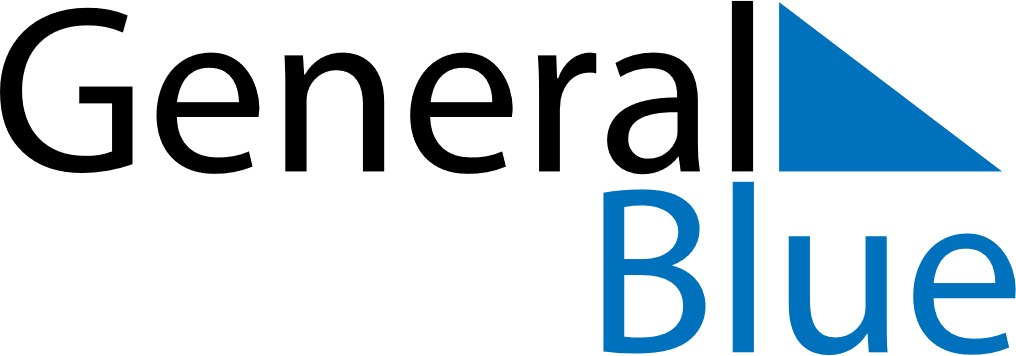 November 2020November 2020November 2020BangladeshBangladeshSundayMondayTuesdayWednesdayThursdayFridaySaturday123456789101112131415161718192021Armed Forces Day222324252627282930